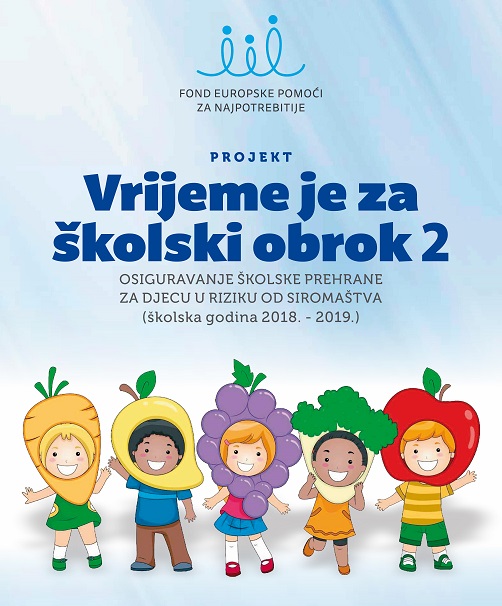 Više o Europskim i strukturnim fondovima na  www.strukturnifondovi.hrViše o Fondu europske pomoći za najpotrebitije na www.fead.hr''VRIJEME JE ZA ŠKOLSKI OBROK 2''Naziv projekta: ''Vrijeme je za školski obrok 2''Naziv poziva: „ OSIGURAVANJE ŠKOLSKE PREHRANE ZA DJECU U RIZIKU OD SIROMAŠTVA (školska godina 2018.-2019.)Program potpore:  EU sredstva (85%)  i sredstva Državnog proračuna RH ( 15%).  Nositelj projekta: Osječko-baranjska županijaPartneri: 33 osnovne škole kojima je osnivač Osječko-baranjska županijaVrijednost projekta: 1.487.566,50 kuna, sredstva su u cijelosti bespovratnaCilj projekta: ublažavanje najgorih oblika dječjeg siromaštva, pružanjem nefinancijske pomoći djeci u siromaštvu ili u riziku od siromaštva i to u vidu podjele hrane u osnovnim školama. U projekt je uključeno 1480 učenika iz 33 osnovne škole s područja Osječko-baranjske županije. Trajanje projekta: 6 mjeseci ( 21. siječnja 2019. – 20. srpnja 2019. s mogućnošću retroakivtnog financiranja od 03. rujna 2018.)Projekt je sufinanciran sredstvima Europske unije iz Fonda europske pomoći za najpotrebitije (FEAD) te se provodi u okviru Operativnog programa za hranu i/ili osnovnu materijalnu pomoć za razdoblje 2014.-2020.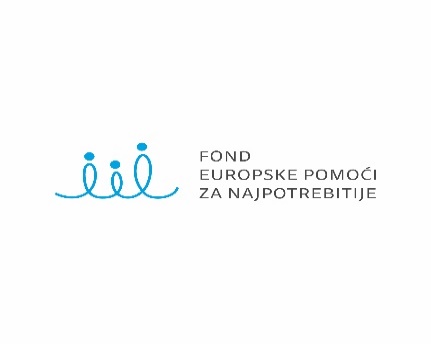 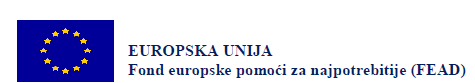 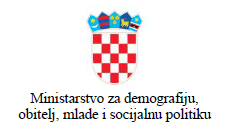 